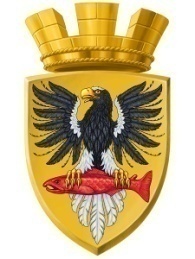                           Р О С С И Й С К А Я   Ф Е Д Е Р А Ц И ЯКАМЧАТСКИЙ КРАЙП О С Т А Н О В Л Е Н И ЕАДМИНИСТРАЦИИ ЕЛИЗОВСКОГО ГОРОДСКОГО ПОСЕЛЕНИЯот  18.04.2017					    №  353-п       г. Елизово	       Руководствуясь требованиями ст.ст. 41,42,43,45,46 Градостроительного кодекса Российской Федерации, ст.14   Федерального   закона от    06.10.2003 № 131-ФЗ «Об общих принципах организации местного самоуправления в Российской Федерации», п.3 ст.11.3 Земельного кодекса Российской Федерации, в соответствии с Уставом Елизовского городского поселения, Правилами землепользования и застройки Елизовского городского поселения, принятыми Решением Собрания депутатов Елизовского городского поселения № 126 от 07.09.2011, согласно  постановлению администрации Елизовского городского поселения  от  21.07.2016 № 628–п «Об утверждении градостроительной документации по проекту планировки и межевания на застроенную территорию в кадастровом квартале 41:05:0101002 Елизовского городского поселения», на основании заявлений директора КГАУДО СДЮСШОР «Морозная» Богун В.В. и председателя ГСК «Мелиоратор» Макарова А.А.ПОСТАНОВЛЯЮ:	     1. Приступить к подготовке документации по корректировке проекта планировки и межевания на застроенную территорию в кадастровом квартале 41:05:0101008 Елизовского городского поселения.      2. Установить, что предложения физических и юридических лиц о порядке, содержании и сроках подготовки документации, указанной в п.1 настоящего постановления, принимаются Управлением архитектуры и градостроительства администрации Елизовского городского поселения в течение месяца со дня опубликования по адресу: г.Елизово, ул. В. Кручины, 20, каб.23, тел. 73016.	      3. Управлению архитектуры и градостроительства администрации Елизовского городского поселения:      3.1 обеспечить проведение процедуры публичных слушаний;      3.2 осуществить контрольные мероприятия по реализации настоящего постановления.4. Управлению делами администрации Елизовского городского поселения  опубликовать (обнародовать) настоящее постановление в информационно-телекоммуникационной сети «Интернет»  на официальном сайте администрации Елизовского городского поселения.5. Срок действия данного постановления - 1 год.6. Настоящее постановление вступает в силу после официального опубликования (обнародования).Глава администрацииЕлизовского городского поселения                                                Д.Б. ЩипицынО подготовке документации по корректировке проекта планировки и межевания на застроенную территорию в кадастровом квартале 41:05:0101008 Елизовского городского поселения 